HOTARAREA  Nr._69_Din 26.10.2022 Privind: aprobarea tarifelor și taxelor speciale pentru unele activităţi ale serviciului public de salubrizare organizat la nivelul U.A.T. comuna LIEŞTI, judeţul GALAŢI__________________________________________________________________________________             Inițiator: Boț Iulian, primarul comunei Liești, județul Galați;             Nr. si data depuneri proiectului de hotărâre :                           8548/G/09.09.2022		Consiliul Local al comunei Liești, județul Galați, întrunit în ședința  ordinară în data de 26.10.2022;Luând în dezbatere:Referatul de aprobare  al inițiatorului înregistrat la nr.  8548/G/09.09.2022;Raportul de specialitate înregistrat la nr. 8549/G/09.09.2022;Avizul comisiei de specialitate;Având în vedere prfevederile:- art. 8, alin.(3), lit. i), lit.j) şi lit.k) din legea 51/2006 a serviciilor comunitare de utilităţi publice, republicată cu modificările şi completările ulterioare;- art.2 alin.(3) lit.a), lit.b) şi lit.h), art.4 alin.(4), art 6, alin.(1), lit. k) şi lit. l), art.13 alin.(3), art.26 alin.(1) lit.a), lit.b) şi lit.c), alin.(2) şi alin.(3) din Legea 101/2006 a serviciului de salubrizare a localităţilor, republicată cu modificările şi completările ulterioare;- art.17 alin.(1) lit.c), lit.f), lit.g), lit.h) şi lit.i) din Legea 211/2011 privind regimul deşeurilor, cu modificările şi completările ulterioare;- art.484 alin.(1), alin.(2) şi alin.(3) din Legea 227/2015 Codul Fiscal cu modificările şi completările ulterioare;- art.30 alin.(1), alin.(2), alin.(3), alin.(4), alin.(5) şi alin.(6) din Legea 273/2006 privind finanţele publice locale, cu modificările şi completările ulterioare;- Ordinul preşedintelui ANRSC nr. 112 din 9 iulie 2007 a privind aprobarea Contractului-cadru de prestare a serviciului de salubrizare a localităţilor;- Ordinul preşedintelui ANRSC nr. 109 din 9 iulie 2007 a privind aprobarea Normelor metodologice de stabilire, ajustare sau modificare a tarifelor pentru activităţile specifice serviciului de salubrizare a localităților;- art.5 lit.cc),  art. 129 alin.(2) lit.b) şi alin.(4) lit.c), art.139 alin.(1) şi alin.(3) lit.c)  din  OUG nr.57/2019 privind Codul Administrativ, cu modificările și completările ulterioare;   In temeiul art.  196 lit. “a”  din O.U.G.  nr.  57/2019  privind  Codul Administrativ, cu modificări şi completări ulterioare,  adoptă prezentaHOTĂRÂRE:	Art. 1. Se  aprobă  indicele mediu de producere a deşeurilor pentru comuna LIESTI Im = 0,28 kg/locuitor x zi (8,5166 kg/locuitor x lună ≈ 0,0243 mc/ locuitor x lună).(2) Se aprobă greutatea specifică a deşeurilor menajere pentru comuna LIESTI la nivelul a 350 kg/mc;(3) Se aprobă, cu respectarea prevederilor ordonanţei Guvernului nr.21/1992 – privind protecţia consumatorilor, republicată, cu modificările şi completările ulterioare, implementarea la nivelul U.A.T comuna LIESTI, a instrumentul economic “plăteşte pentru cât arunci” bazat pe elementul elementul: volum;(4) Volumul maxim lunar de deşeuri colectate de la fiecare utilizator persoană fizică stabilit prin indicele mediu de producere a deşeurilor pentru comuna LIESTI si de la care în sus se aplică instrumentului economic “plăteşte pentru cât arunci” este:a) volumul/cantitatea maxim-ă lunar-ă de deşeuri municipale colectat-ă de la fiecare utilizator persoană fizică (deşeuri de hartie, metal, plastic, sticlă şi textile este de 0,00803 mc/pers sau 2,8105 kg/pers); b) volumul/cantitatea maxim-ă lunar-ă de deşeuri municipale colectat-ă de la fiecare utilizator persoană fizică (deşeuri altele decât cele de hartie, metal, plastic, sticlă şi textile) este de 0,0163 mc/pers sau 5,7062 kg/pers..(5) Se aprobă ca pentru orice volum lunar de deşeuri colectat în plus de la fiecare utilizator persoană fizică, peste volumul lunar maxim stabilit prin indicele mediu de producere a deşeurilor pentru comuna LIESTI, utilizatorul să plătească contravaloarea volumului colectat în plus.(6) Se aprobă tarifele pentru gestionarea deşeurilor altele decât cele de hârtie, metal, plastic și sticlă aferente serviciului public de salubrizare – activitatea "Colectarea separată şi transportul separat al deşeurilor municipale şi al deşeurilor similare provenind din activităţi comerciale din industrie şi instituţii, inclusiv fracţii colectate separat, fără a aduce atingere fluxului de deşeuri de echipamente electrice şi electronice, baterii şi acumulatori" - practicate de operatorul serviciului de salubrizare, în cazul prestaţiilor de care utilizatorii beneficiază individual, pe bază de contract de prestare a serviciului de salubrizare, în conformitate cu anexa nr.1 la prezenta hotărâre, parte integrantă din aceasta;(7) Se aprobă tarifele pentru gestionarea deşeurilor de hârtie, metal, plastic și sticlă aferente serviciului public de salubrizare – activitatea "Colectarea separată şi transportul separat al deşeurilor municipale şi al deşeurilor similare provenind din activităţi comerciale din industrie şi instituţii, inclusiv fracţii colectate separat, fără a aduce atingere fluxului de deşeuri de echipamente electrice şi electronice, baterii şi acumulatori" - practicate de operatorul serviciului de salubrizare, în cazul prestaţiilor de care utilizatorii beneficiază individual, pe bază de contract de prestare a serviciului de salubrizare, în conformitate cu anexa nr.1 la prezenta hotărâre, parte integrantă din aceasta;(8) Se aprobă instituirea taxelor speciale pentru gestionarea deşeurilor altele decât cele de hârtie, metal, plastic, aferente serviciului public de salubrizare – activitatea "Colectarea separată şi transportul separat al deşeurilor municipale şi al deşeurilor similare provenind din activităţi comerciale din industrie şi instituţii, inclusiv fracţii colectate separat, fără a aduce atingere fluxului de deşeuri de echipamente electrice şi electronice, baterii şi acumulator," atât pentru utilizatori persoane fizice cât şi pentru utilizatori alţii decât persoanele fizice, în cazul prestaţiilor de care beneficiază individual fără contract/care nu încheie contract de salubrizare cu operatorul de salubrizare în conformitate cu anexa nr.1 prezenta hotărâre, parte integrantă din aceasta;(9) Se aprobă instituirea taxelor speciale pentru gestionarea deşeurilor de hârtie, metal, plastic, și sticlă,, aferente serviciului public de salubrizare – activitatea "Colectarea separată şi transportul separat al deşeurilor municipale şi al deşeurilor similare provenind din activităţi comerciale din industrie şi instituţii, inclusiv fracţii colectate separat, fără a aduce atingere fluxului de deşeuri de echipamente electrice şi electronice, baterii şi acumulator," atât pentru utilizatori persoane fizice cât şi pentru utilizatori alţii decât persoanele fizice, în cazul prestaţiilor de care beneficiază individual fără contract/care nu încheie contract de salubrizare cu operatorul de salubrizare în conformitate cu anexa nr.1 prezenta hotărâre, parte integrantă din aceasta;(10) Se aprobă volumul/cantitatea minim-ă de deşeuri municipale şi de deşeuri similare provenind din activităţi comerciale din industrie şi instituţii, inclusiv fracţii colectate separat, fără a aduce atingere fluxului de deşeuri de echipamente electrice şi electronice, baterii şi acumulatori, ridicate de la restul utilizatorilor serviciului de salubrizare (agenţi economici, instituţii publice, etc.) alţii decât utilizatorii persoane fizice, care îşi desfăşoară activitatea pe raza U.A.T comuna LIEŞTI, în cazul prestaţiilor de care beneficiază individual cu/fără contract, care încheie/ nu încheie contract de salubrizare cu operatorul de salubrizare în conformitate cu anexa nr.2 la prezenta hotărâre, parte integrantă din aceasta.(11) Se aprobă tarifele, pentru serviciul public de salubrizare - activitatea de colectare şi transport al deşeurilor provenite din locuinţe, generate de activităţi de reamenajare şi reabilitare interioară şi/sau exterioară a acestora - activitate prestată ocazional de către operatorul serviciului de salubrizare al comunei LIEŞTI, practicate de operatorul serviciului de salubrizare al comunei LIEŞTI, în cazul prestaţiilor de care beneficiază individual, pe bază de contract de prestare a serviciului de salubrizare, în conformitate cu anexa nr.1 la prezenta hotărâre.(12) Se aprobă tarifele, pentru serviciul public de salubrizare - activitatea de colectare a cadavrelor animalelor de pe domeniul public şi predarea acestora către unităţile de ecarisaj sau către instalaţiile de neutralizare - activitate prestată ocazional de către operatorul serviciului de salubrizare al comunei LIEŞTI, practicate de operatorul serviciului de salubrizare al comuni LIEŞTI, în cazul prestaţiilor de care beneficiază individual, pe bază de contract de prestare a serviciului de salubrizare, în conformitate cu anexa nr.1 la prezenta hotărâre	Art.2. Tarifele pentru serviciul de salubrizare - activităţile prezentate la art. 1 nu conţin T.V.A., operatorul nefiind plătitor de TVA.;	Art.3 (1) Operatorul serviciului de salubrizare pe baza tarifelor odată aprobate, se va ocupa cu încheierea contractelor cu utilizatorii şi încasarea sumelor din facturile emise.                      (2) Taxele speciale instituite pentru gestionarea deşeurilor de hârtie, metal, plastic, și sticlă şi deşeurilor altele decât cele de hârtie, metal, plastic, și sticlă  aferente serviciului public de salubrizare – activitatea "Colectarea separată şi transportul separat al deşeurilor municipale şi al deşeurilor similare provenind din activităţi comerciale din industrie şi instituţii, inclusiv fracţii colectate separat, fără a aduce atingere fluxului de deşeuri de echipamente electrice şi electronice, baterii şi acumulator," atât pentru utilizatori persoane fizice cât şi pentru utilizatori alţii decât persoanele fizice, vor fi instituite şi încasate de către autorităţile administraţiei publice locale ale comunei LIEŞTI şi decontate lunar operatorului serviciului de salubrizare direct din bugetul local.(3) Se aprobă regulamentul taxelor speciale instituite pentru gestionarea deşeurilor de hârtie, metal, plastic şi sticlă şi deşeurilor  altele decât cele de hârtie, metal, plastic, și sticlă  aferente serviciului public de salubrizare – activitatea "Colectarea separată şi transportul separat al deşeurilor municipale şi al deşeurilor similare provenind din activităţi comerciale din industrie şi instituţii, inclusiv fracţii colectate separat, fără a aduce atingere fluxului de deşeuri de echipamente electrice şi electronice, baterii şi acumulator," atât pentru utilizatori persoane fizice cât şi pentru utilizatori alţii decât persoanele fizice" , în cazul prestaţiilor de care beneficiază individual fără contract/care nu încheie contract de salubrizare cu operatorul de salubrizare, în conformitate cu anexa nr.3 la prezenta hotărâre, parte integrantă din aceasta 	Art.4. Tarifele şi taxele aferente serviciului de salubrizare – activitatea de "Colectare separată şi transportul separat al deşeurilor municipale şi al deşeurilor similare provenind din activităţi comerciale din industrie şi instituţii, inclusiv fracţii colectate separat, fără a aduce atingere fluxului de deşeuri de echipamente electrice şi electronice, baterii şi acumulatori” incluzând aici, printre altele şi gestionarea deşeurilor de hârtie, metal, plastic şi sticlă precum şi gestionarea deşeurilor altele decât hârtie, metal, plastic şi sticlă, includ şi contribuţia pentru economia circulară, prevăzută în Ordonanţa de urgenţă a Guvernului nr. 196/2005 privind Fondul pentru mediu, aprobată cu modificări şi completări prin Legea nr. 105/2006, cu modificările şi completările ulterioare, pentru deşeurile destinate a fi eliminate prin depozitare.	Art. 5 (1) Operatorul serviciului de salubrizare în baza tarifelor/taxelor ce se vor aproba, se va ocupa cu încheierea contractelor cu utilizatorii şi încasarea sumelor din facturile emise.                       (2) În termen de maxim 6 luni de la adoptarea prezentei hotărâri, operatorul serviciului de salubrizare al comunei LIEŞTI pentru activitățile pentru care are hotărâre de dare în administrare, va inventaria toţi utilizatorii de pe raza teritorial administrativă a comunei LIEŞTI şi va încheia contractele de prestare a serviciului de salubrizare şi va comunica Compartimentului Impozite şi Taxe Locale din cadrul Aparatului de specialitate al primarului comunei LIEŞTI, pentru a li se impune taxa specială de salubrizare, utilizatorii care beneficiază de prestarea serviciului de salubrizare dar care nu vor să încheie contract cu operatorul serviciului.	Art. 6. Prevederile  Hotărârii Consiliului Local al comunei LIEŞTI nr.______/ ________.2021 privind aprobarea impozitelor si taxelor locale pentru anul 2022,  cu privire la  tarifele şi taxele speciale aplicabile persoanelor fizice  pentru unele activităţi ale serviciului public de salubrizare , se aplică până la data de 31.12.2022;          Art. 7. Orice alte prevederi contrare prevederilor prezentei hotărâri îşi încetează aplicabilitatea.         Art. 8. Cu ducerea la îndeplinire a prezentei hotărâri se încredinţează primarul comunei LIEŞTI, judeţul GALAŢI.        Art. 9. Secretarul general al comunei va aduce la cunoştinţa publică şi va transmite instituţiilor interesate prevederile prezentei hotărâri.        PREȘEDINTE DE ȘEDINȚĂ,	              Contrasemnează,                      Nicolae MIȘU                                                      SECRETAR GENERAL,                  	              Vasile AVADANEI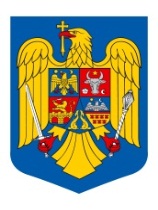 ROMÂNIAJUDEȚUL GALAȚIUNITATEA ADMINISTRATIV TERITORIALĂCOMUNA LIEȘTICONSILIUL LOCALComuna  Liești, nr. 269, județul Galați, CP807180,Tel:0236.821.020, Fax:0236.821.006 e-mail:p807180l@yahoo.com, primariaLiești@gmail.comwww.primaria-Liești.ro